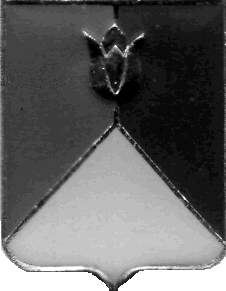 РОССИЙСКАЯ ФЕДЕРАЦИЯАДМИНИСТРАЦИЯ КУНАШАКСКОГО МУНИЦИПАЛЬНОГО РАЙОНАЧЕЛЯБИНСКОЙ ОБЛАСТИРАСПОРЯЖЕНИЕот 23.11.2018 г.  № 659-рО проведении внеплановой проверкиВ соответствии с пунктом 3 частью 3 статьи 99 Федерального Закона от 05.04.2013 г. № 44-ФЗ «О контрактной системе в сфере закупок товаров, работ, услуг для обеспечения государственных и муниципальных нужд»; Постановления «Об утверждении Порядка осуществления внутреннего финансового контроля в отношении закупок для обеспечения государственных и муниципальных нужд от 30.05.2016 г. № 578:1. Провести внеплановую проверку в сфере закупок товаров, работ, услуг МУП «КунашакСпецТранс» Кунашакского муниципального района, адрес: 456730, Челябинская область, Кунашакский район, с. Кунашак, ул. Николаева, 20.2. Назначить лицом, уполномоченным на проведение проверки Саитхужину Ирину Рифкатовну руководителя Контрольного управления администрации Кунашакского муниципального района.3. Установить, что настоящая проверка проводится с целью предупреждения и выявления нарушения законодательства РФ в сфере закупок.6. Дата начала проведения проверки – 26 ноября 2018 г., дата окончания проведения проверки – 10 декабря 2018 г.7. Срок, в течение которого составляется акт по результатам проведения проверки – не позднее 12 декабря 2018 г.Глава района									С.Н.АминовСОГЛАСОВАНО:Заместитель Главы муниципального района по инвестициям, экономикеи сельскому хозяйству   					         Р.Г. ВакиловЗаместитель Главы муниципального района по социальным вопросам				        А.Т. НажметдиноваНачальник Правового управленияадминистрации Кунашакского муниципального района					        О.Р. АбдрахмановаПОДГОТОВИЛ:Руководитель Контрольного управленияАдминистрации районаСаитхужина И.Р.8 (35148) 2-82-72Рассылка:Отдел делопроизводства-1Контрольное управление-1Правовое управление-1Отдел Информационной технологии-1Итого:-4